Mrs. Keri, Mrs. Brenda, Mrs. Brooke &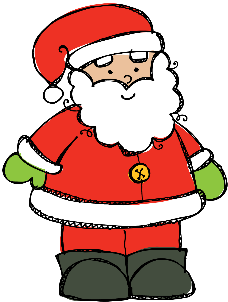 Mrs. Kadee’s Weekly BuzzNovember 29 - December 3, 2021